Anmeldung der Eltern zur kostenlosen Teilnahme an einem Angebot der Familienbildung für Familien in besonderen Lebenssituationen im Rahmen von  2019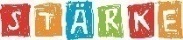 zum Verbleib beim Familienbildungsträger -Name/n der Teilnehmenden:				     Straße: 						     Postleitzahl, Ort: 					     Telefon: 						     Ich beabsichtige / Wir beabsichtigen das Angebot mit dem Titel		      		mit       Erwachsenen zu besuchen.Es beginnt am       und wird von folgendem Familienbildungsträger angeboten (bitte Namen und Adresse des Familienbildungsträgers angeben):Name: 	     Straße: 	     Postleitzahl, Ort:	     Situation in der Familie (vom Veranstalter oder von der Familie selbst auszufüllen; Mehrfachnennungen möglich) Familien mit kranken oder behinderten Familienmitgliedern Familien mit psychisch erkrankten Familienmitgliedern riskante Mediennutzung/Mediensuchtprävention Stärkung der Elternkompetenz bei Entwicklungs- und Lernrückständen Verbesserung der Eltern-Kind-Bindung in belasteten Familien Andere (bitte benennen)(Ort, Datum und Unterschrift der Antrag stellenden Person) 